Rauno Pääkkönen				15.3.2016Pienoiskiväärin ja vastaavan kaliiperin pistoolien melun leviämisen mallinnuksestaTaustaa ja laskelmiaPienoiskiväärillä tarkoitetaan luodin ja piipun sisähalkaisijaltaan .22-kaliiperista (5,6 mm) asetta, joka käyttää reunasytytteistä (rimfire) patruunaa. Pienoispistooli ja –revolveri sekä olympiapistooli ovat samaa patruunaa käyttäviä aseita. Pienoiskiväärin luodin lähtönopeus on tavallisesti 250 - 450 m/s. Pienoiskiväärit ja -patruunat luokitellaan patruunan pituuden mukaan .22 Short, .22 LR ja .22 WMR (Winchester Magnum Rimfire). Käytännössä ampumaradoilla ammutaan yleisimmin .22 LR patruunoita, joissa ruudin tehokkuus ja luodit eroavat ja sen myötä myös syntyvä melu. Suomen ampumaurheiluliiton pistoolilajeja ovat 50 m pistooli, olympiapistooli ja 25 m pistooli (urheilupistooli) (http://www.ampumaurheiluliitto.fi/lajit/pistooli/pistoolilajit/ ). Pienoiskiväärillä saa metsästää, kun osumaenergia on piipun suusta mitattuna vähintään 100 joulea (E0 > 100 J), joka tarkoittaa esimerkiksi oravaa, piisamia, tavia, riekkoa, pyytä ja rauhoittamattomia lintuja (www.finlex.fi , metsästysasetus ). Ampumaratojen meluvaikutusten arvioimiseksi esitetään usein ympäristölupamenettelyssä, että myös .22 kaliiperin aseiden aiheuttamat melualueet tulisi mallintaa. Toisaalta on keskusteltu, että vaikutustensa suhteen vähäiset radat (esimerkiksi laukausmäärän tai terveyshaitan osalta) voitaisiin arvioida pienemmillä kustannuksilla ja vähäisemmällä työllä. Tällöin yhtenä esimerkkinä ovat olleet .22 kaliiperin ampumaradat eli radat, missä ammutaan pienoiskiväärillä tai saman kaliiperin pistooleilla ja revolvereilla.Taulukkoon 1 on koottu pohjoismaisista lähteistä kerättyjä .22 kaliiperin aseiden melupäästötietoja (Lahti & Markula, 2016). Taulukosta ja kuvasta 1 havaitaan, että eri lähteistä saatavat melupäästöarvot poikkeavat merkittävästi toisistaan. Yksi tärkeä syy on se, että kiväärin ja pistoolin päästö on suuntaavuuden osalta erilainen. Toinen huomio on, että .22 kaliiperin patruunoita on hyvin monenlaisia. Keskimääräisen päästöarvon vaihteluväli on 112 – 130 dB eli 18 dB ja erityisesti ampumasuunnassa eli nollakulmassa 117 - 139 dB eli 22 dB. Jos taulukon 1 tuloksista lasketaan ensin aritmeettinen keskiarvo ja sen perusteella se etäisyys, milloin A-taajuuspainotettu enimmäistaso (LAImax) ylittää arvon 65 dB, saadaan kuva 2a. Laskelmassa on tehty vain geometrisen vaimentumisen laskelma ja siihen 3 dB maaperän vaimennus, joka avoimellakin radalla tapahtuu. Erilaiset meluvallit, maastoesteet, kasvillisuus, katokset tai suojat eivät ole arvioinnissa mukana. Kuvasta 2a) voidaan havaita, että .22 aseen meluvyöhyke yltää ampumasuunnassa lähes kilometrin etäisyydelle ja sivusuunnassa alle 300 metrin etäisyydelle sekä takaviistoon ja taakse alle 100 metrin etäisyydelle. Jos melualuetta verrataan esimerkiksi skeet radan melualueeseen, voidaan todeta, että .22 aseiden melualueen merkitys on ampumasuunnassa alle 1 dB ampumaradan kokonaismelupäästöön ja useimmissa suunnissa vaikutusta ei ole. Oikean puolen kuvassa 2b) on verrattu tilannetta ampumaradalla, missä ammutaan erilaisilla aseilla ja missä .22 aseiden ampumaradan melualue ei vaikuta ampumaradan melualueeseen.Taulukko 1. Kaliiperin .22 aseiden melupäästöjä: A-äänienergiataso LJA (dB) keskimäärin ja suunnan (0-180 astetta ampumasuuntaan nähden) funktiona. (1).ase	kaliiperi 	A-äänienergiataso LJA, dB			k.a.	0	45	90	135	180	Ympäristöministeriö 1985pienoiskivääri	.22 LR high vel.	126	134	116	103	97	93	vapaapistooli	.22 LR	121	128	119	110	110	105	pienoispistooli	.22 LR	120	125	122	117	113	107	revolveri	.22 LR	118	118	121	116	113	107	olympiapistooli	.22 short	115	117	116	115	110	104	pienoiskivääri	.22 LR	113	120	112	100	96	89	1981–82 (Kilde 1984)pienoispistooli	.22 LR	123	131	120	117	114	113	pienoiskivääri	.22 LR	112	119	113	98	95	95	WSP Akustik 2009riistamaalikivääri	.22 LR	130	139	120	109	105	105	pistooli	.22 LR	126	131	128	121	120	114	kivääri	.22 LR	117	124	116	104	98	89	Miljøstyrelsen 1997 ja 2009, aseluokat *pienoiskivääri	.22	115	123	114	101	95	93	pienoispistooli	.22	123	128	126	120	114	113	Keskimäärin	.22	120	126	119	110	106	102kivääri Winchester, vertailu	.308	137	141	140	135	130	126	Kuva 1. Kaliiperin .22 aseiden melupäästön hajonta eri päästöarvojen mukaan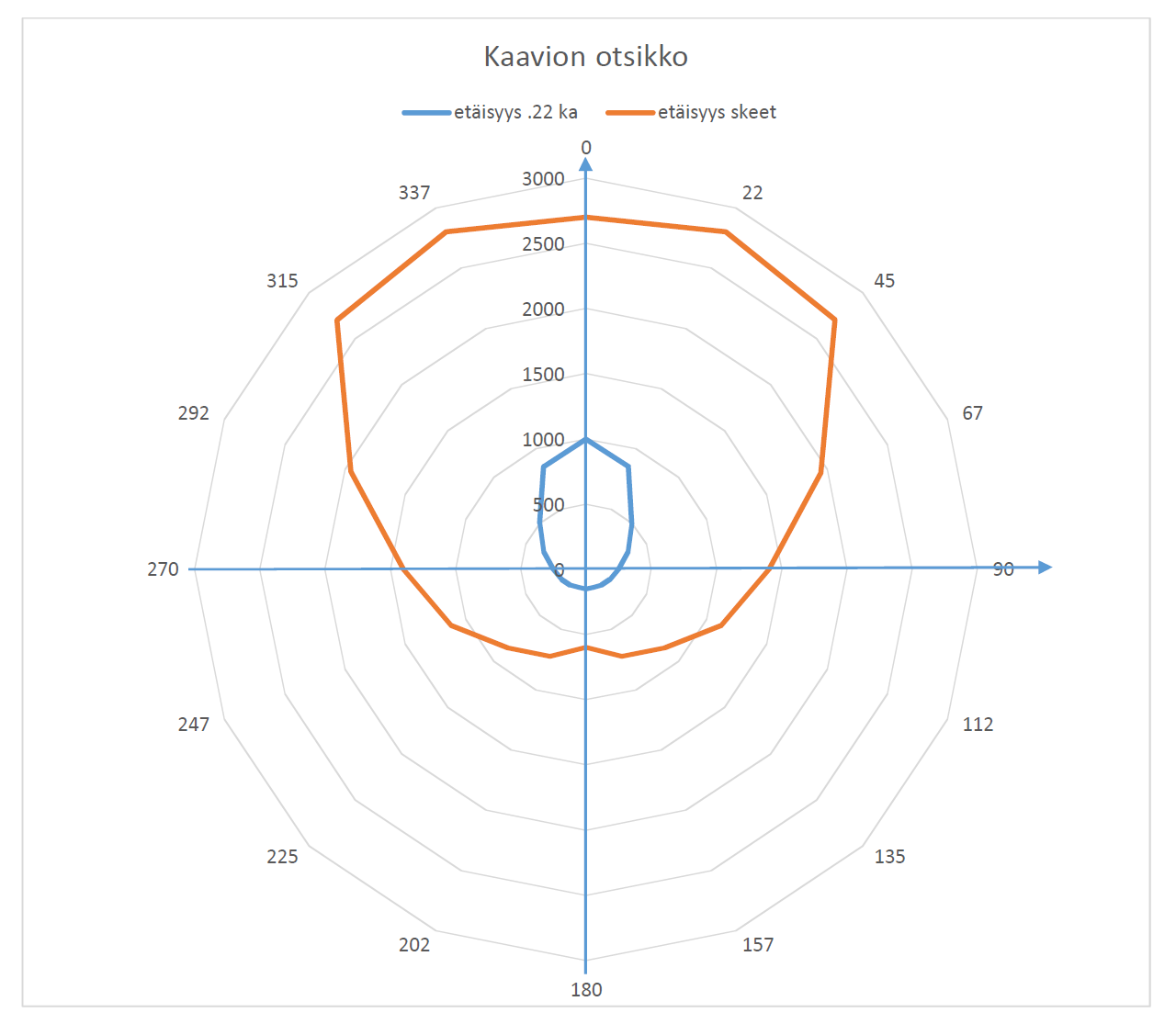 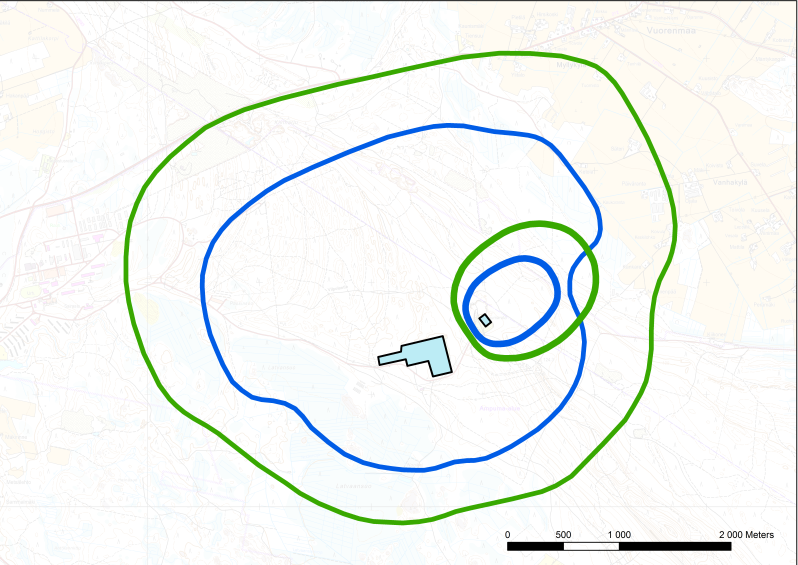  			b)Kuva 2. a) Keskimääräisen .22 kaliiperin aseen aiheuttaman melun etäisyys avoimella paikalla, milloin enimmäistaso 65 dB alittuu (sininen käyrä) ja vertailun vuoksi skeet radan vastaava alue (oranssi käyrä). b) ampumaradan melualueet 65 dB (sininen käyrä) ja 60 dB (vihreä käyrä), .22 aseiden rata oikealla puolella ja sille piirretyt melualueet (.22 aseiden ampumasuunta koilliseen).Jos verrataan erilaisia julkaistuja sapluunamalleja .22 kaliiperin aseille, saadaan kuva 3. Kuvassa 3 on esitetty laskettu LAImax alue 65 dB, kun käytetään taulukon 1 melupäästöjen keskiarvoa lähtötietona, vuoden 2014 BAT raportissa (2) esitetty vastaava melualue sekä vanhin ympäristöministeriön ohjeessa vuodelta 1985 esitetty melualue (3). Vanhin melualue on pienin ja uudempia kansainvälisiä ja kansallisia tuloksia käyttävä laskenta suurin. Erot näkyvät lähinnä ampumasuunnassa, missä myös epävarmuus on suurin, koska esimerkiksi mahdollinen luotiääni on voitu ottaa huomioon erilaisilla tavoilla, mitä ei ole ilmoitettu. Luodin lentoradan takia mittauspiste ei luultavasti myöskään voi olla tarkalleen nollakulmassa. Vanhin melualue on selkeästi pienempi myös sivusuunnassa ja takaviistossa. Kuva 3. Eri tutkimuksista saatujen melualueiden LAImax 65 dB vertailu (1-3).Melupäästön suuri hajonta eri lähteissä on outoa, ja siksi tarvittaisiin päivitetyt kansalliset perusmittaukset eri patruunoilla ja tavallisimmilla aseilla, jotta voitaisiin arvioida luotettavasti melun leviäminen sellaisissa tapauksissa, missä lähin häiriintyvä kohde on erittäin lähellä .22 aseiden ampumarataa. Kuitenkin taulukossa 1 esiintyy pääasiassa .22LR patruunoilla ammuttuja päästöarvoja, joten voidaan olettaa, että keskiarvotulos on parhaiten edustava käytännön pienoiskivääri- ja –pistooliratoja ajatellen. Tällä perusteella mallintaminen ei ole mielekästä, jos radoilla ammutaan myös järeämmillä aseilla. Kaliiperin .22 aseiden ampumaradan merkitys vähenee vielä tästäkin, kun otetaan huomioon, että yleensä .22 aseiden ampumaradoilla on katos, sivuvallit ja etuvallikin on jo 25-50 m etäisyydellä aseesta. Koska melualueen ulkopuolella ohjearvot eivät ylity, on turhaa rajata .22 aseiden radan toiminta-aikojakaan ainakaan yli 500 metrin etäisyydellä radan sivulla tai yli 200 metrin etäisyydellä radan takana.LähteetLahti T & Markula T: Ampumaratamelun arviointi: selvitykset, laskenta ja mittaukset. Esiselvitys. Puolustusvoimat. Logistiikkalaitoksen esikunta, logistiikkaosasto. Tampere 2016.Kajander S ja Parri A (toim.): Paras käyttökelpoinen tekniikka (BAT). Ampumaratojen ympäristövaikutusten hallinta. Suomen Ympäristö 4/2014. Ympäristöministeriö, Helsinki. Juvenes Print 2014. 298 s., sivulla 285.Saario, H. 1985. Ampumaratamelun laskentamallin sovellutustutkimus. Ympäristö- ja luonnonsuojeluosaston julkaisu A:37 1985. Ympäristöministeriö, Helsinki 1985, 18 s. 